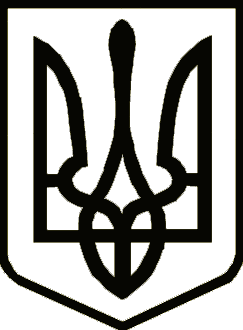 УкраїнаНОСІВСЬКА  МІСЬКА РАДА
Носівського району ЧЕРНІГІВСЬКОЇ  ОБЛАСТІРІШЕННЯ( шістдесят перша сесія сьомого скликання)_____грудня 2019 року                                                                    № /61/VІІм.НосівкаПро Програму підвищення ефективності роботи КП «Носівка-Комунальник»Носівської міської ради на 2018-2022 роки(в новій редакції)Відповідно до статі 26 Закону України «Про місцеве самоврядування в Україні», та статті 91 Бюджетного кодексу України, міська рада вирішила:Затвердити Програму підвищення  ефективності  роботи  КП «Носівка - Комунальник» Носівської міської ради на 2018-2022 рік в новій редакції (додається).2. Фінансовому управлінню міської ради передбачити кошти на реалізацію Програми, виходячи з реальних можливостей бюджету громади.   3. Контроль за виконанням цього рішення покласти на комісію з питань житлово-комунального господарства, комунального майна,  благоустрою, архітектури, будівництва, транспорту, зв’язку та сфери послуг,   організацію виконання рішення – на заступника міського голови з питань житлово-комунального господарства О. СИЧОВ.Міський  голова                                                                        В.ІГНАТЧЕНКОПОДАННЯ:Головний спеціаліст з питань комунальної Власності відділу житлово-комунального   господарства та благоустрою                                                       Л. БОРИСПОГОДЖЕНО:Заступник міського голови з питань ЖКГ                                                                         О. СИЧОВ Cекретар міської ради  	Л. НЕДОЛУГАНачальник фінансового управління 	В. ПАЗУХАНачальник відділу бухгалтерського обліку та звітності - головний бухгалтер В.САМОКИШНачальник  відділу правового забезпечення  та кадрової роботи                                       С. ЯМАНачальник загального відділу                                                      Н.РУБЕЛЬ